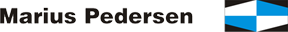 INFORMACE PRO OBČANY CHVALKOVIC:Svozové nádoby musí být uchystány ke svozu od 6:00hod ráno!!!